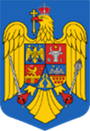 GUVERNUL ROMÂNIEI HOTĂRÂREprivind modificarea Hotărârii Guvernului nr. 932/2022 pentru organizarea şi funcţionarea Institutului Naţional de Sănătate Publică şi pentru aprobarea înfiinţării unor activităţi finanţate integral din venituri propriiÎn temeiul art. 108 din Constituţia României, republicată,Guvernul României adoptă prezenta hotărâre. Articol unic. – Hotărârea Guvernului nr. 932/2022 pentru organizarea şi funcţionarea Institutului Naţional de Sănătate Publică şi pentru aprobarea înfiinţării unor activităţi finanţate integral din venituri proprii, publicată în Monitorul Oficial, Partea I nr. 733 din 21 iulie 2022, se modifică după cum urmează:Articolul 8 alineatul 1 se modifică și va avea următorul cuprins :„(1)  Institutul funcţionează cu un număr maxim de 530 de posturi, finanţate integral de la bugetul de stat.”Anexa nr. 1 „Structura organizatorică a Institutului Naţional de Sănătate Publică” se modifică şi se înlocuieşte cu anexa la prezenta hotărâre.PRIM – MINISTRUION-MARCEL CIOLACUANEXĂ(Anexa nr.1 la Hotărârea Guvernului nr. 932/2022)STRUCTURA ORGANIZATORICĂa Institutului Naţional de Sănătate Publică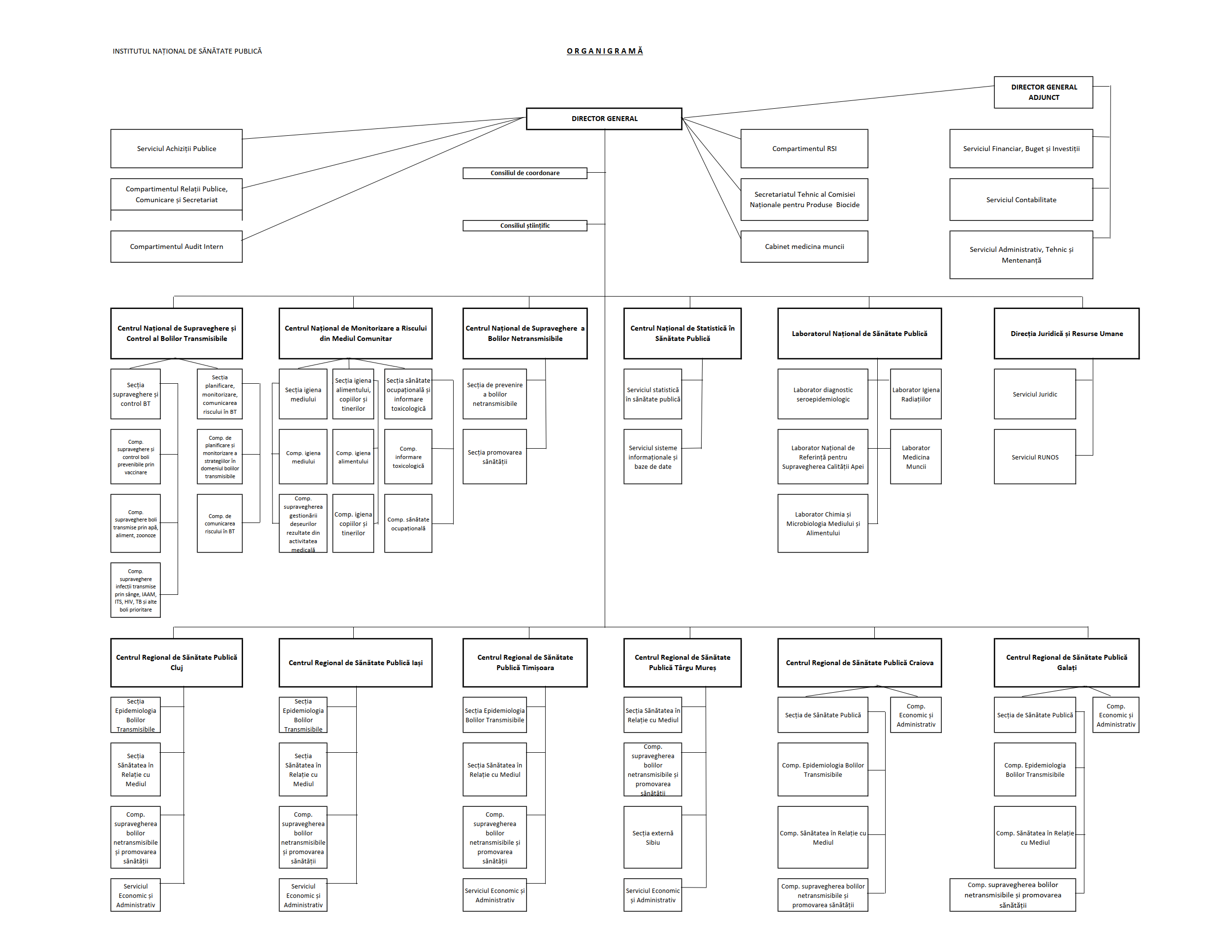 